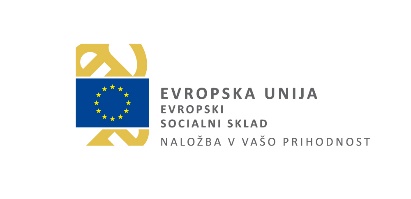 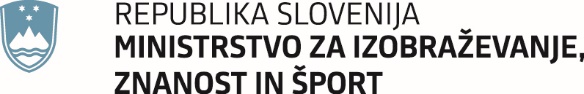 Masarykova cesta 16, 1000 Ljubljana	T: 01 400 52 00	F: 01 400 53 21 ODGOVORI NA VPRAŠANJA Javni razpis: Projektno delo za pridobitev praktičnih izkušenj in znanj študentov v delovnem okolju 2022/2023 (v nadaljnjem besedilu: javni razpis) objavljen v Uradnem listu Republike Slovenije št. 89/22 z dne 1. 7. 2022 (Razglasni del, str. 1747-1761) in sprememba št. 96/22 z dne 15. 7. 2022 (Razglasni del, str. 1801)V besedilu javnega razpisa povezava do Navodil za uporabo informacijskega sistema e-MA (priloga 14. Priročnik za uporabo informacijskega sistema e-MA v okviru točke 8. Vsebina in priprava vloge na javni razpis) ne deluje. Prosimo za usmeritev.Ugotovili smo, da je bila povezava ukinjena. Nova povezava s konkretnimi navodili je dostopna na spletni strani https://navodila.ema.arr.gov.si/.  Ali sodelovanje partnerjev, ki so zasebni subjekti, a opravljajo javno službo (kot so to npr. zasebni vrtec, zasebni zavod starejših), sodi pod prijavo projektov med Sklop A ali Sklop B javnega razpisa?Sodelovanje s partnerji, ki so zasebni subjekti, a opravljajo javno službo sodi pod prijavo projektov med Sklop A javnega razpisa. Gre za subjekte, ki imajo pravno subjektiviteto skladno z Zakonom o gospodarskih družbah (Uradni list RS, št. 65/09 – uradno prečiščeno besedilo, 33/11, 91/11, 32/12, 57/12, 44/13 – odl. US, 82/13, 55/15, 15/17, 22/19 – ZPosS, 158/20 – ZIntPK-C in 18/21) in so v AJPES-u vpisani kot gospodarski subjekti.Ali se lahko isti pedagoški mentor vključi oziroma sodeluje tako v Sklopu A kot tudi v Sklopu B? Ali je lahko isti pedagoški mentor vključen oziroma sodelu le v enem sklopu? Da, isti pedagoški mentor se lahko vključi oziroma lahko sodeluje tako na Sklopu A kot na Sklopu B.  Javni razpis ne omejuje vključevanje oziroma sodelovanje istega pedagoškega mentorja le na na Sklop A ali le na vključevanje oziroma sodelovanje na Sklop B.V javnem razpisu je v točki  3.2 Pogoji vezani na vlogo določena razčlenitev in omejitev števila projektov za članice univerze glede na število vpisanih študentov za Sklop A in Sklop B.  Ali se lahko prijavi ena članica univerze samo s Sklopom B, ne pa tudi s Sklopom A? Javni razpis v točki 2.1. Predmet javnega razpisa določa, da se mora univerza ali samostojni visokošolski zavod (v nadaljnjem besedilu: prijavitelj), ki kandidira na javni razpis, obvezno prijaviti na Sklop A, medtem ko je prijava na Sklop B izbirna. Iz predmeta javnega razpisa tako izhaja, da je ključno sodelovanje z gospodarstvom (Sklop A), medtem ko je sodelovanje z negospodarstvom in neprofitnim sektorjem v lokalnem regionalnem okolju (Sklop B) izbirno. Tako se mora vsaka članica univerze prijaviti na Sklop A, čeprav kot prijavitelj nastopa univerza. V nasprotnem primeru bi povzročili neupravičeno diskriminacijo samostojnih visokošolskih zavodov, ki se prijavijo na javni razpis._________________________________________________________________________________Opomba: Sprememba odgovora na vprašanje pod zap. št. 3, objavljenega z dne 11. 7. 2022 v dokumentu »Odgovori na vprašanja« z namenom dodatne razjasnitve.Prosimo za potrditev pravilnosti razumevanja priprave finančnega načrta za prijavitelje, ki imamo članice s sedežem tako v kohezijski regiji Vzhodna Slovenija, kot v kohezijski regiji Zahodna Slovenija, in sicer v primeru Univerze v Mariboru pomeni, da moramo zagotoviti vsaj 11, 76 % sredstev na članicah v KRZS? Ali se delež računa glede na skupni znesek celotne prijave (torej sklopa A in sklopa B) ali na posamezni sklop? Na kak način je relevantno obdobje trajanje projekta, skladno s četrto alinejo dodatnega pojasnila na str. 5 Navodil za prijavo, če projekti glede na sklop prejmejo vnaprej določeno vsoto?V točki 4.2 Finančni načrt operacije s časovno dinamiko (Priloga 6 Navodila za prijavo, sprememba 18. 7. 2022) je na strani 5 navedeno: »V primeru, da ima prijavitelj članice s sedežem tako v kohezijski regiji Vzhodna Slovenija (v nadaljnjem besedilu: KRVS), kot v kohezijski regiji Zahodna Slovenija (v nadaljnjem besedilu: KRZS), je potrebno vire financiranja v finančnem načrtu razporediti v razmerju (deležu zaokroženem na dve decimalni mesti), ki je enak ali manjši v razmerju za KRZS ali večji v razmerju za KRVS (deležu zaokroženem na dve decimalni mesti) med številom vseh članic in številom članic po posameznih kohezijskih regijah oziroma glede na število sodelujočih članic iz KRVS in KRZS«. Delež se v Prilogo 3 Finančni načrt  (gledati rubriko II. del: VIRI IN DINAMIKA FINANCIRANJA) izračuna glede na skupni znesek, ki ga prijavitelj prijavi. Obdobje trajanja projekta je skladno s četrto alinejo dodatnega pojasnila na strani 5 Navodil za prijavo.